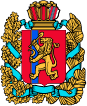 АДМИНИСТРАЦИЯ НОВОГОРОДСКОГО СЕЛЬСОВЕТА ЕНИСЕЙСКОГО РАЙОНА КРАСНОЯРСКОГО КРАЯПОСТАНОВЛЕНИЕ29.06.2021                                      п. Новый Городок                           №17/1-пО внесении изменений в постановление от 24 июня 2014 г № 7-п «об утверждении схемы теплоснабжения Новогородокского сельсовета Енисейского района Красноярского края»В соответствии с Федеральным законом от 06.10.2006 г № 131-ФЗ «Об общих принципах организации местного самоуправления в Российской Федерации», с Федеральным законом от 27.07.2010 года № 190-ФЗ «О теплоснабжении», с «Требованиями к порядку разработки и утверждения схем теплоснабжения», утвержденных постановлением Правительства Российской Федерации от 22 февраля 2012 года № 154 «О требованиях к схемам теплоснабжения, порядку из разработки и утверждения», на основании резолюции от 01.04.2021 о результатах публичных слушаний по актуализации схемы теплоснабжения Новогородокского сельсовета Енисейского района ПОСТАНОВЛЯЮ:1.Утвердить прилагаемые изменения, согласно Приложению 1 которые вносятся в постановление от 24.06.14г.  № 7-П «Об утверждении схемы теплоснабжения Новогородокского сельсовета Енисейского района Красноярского края».2.Опубликовать  в информационном листе «Касовский вестник» и на официальном сайте администрации Енисейского района https://enadm.ru/index.php сведения о размещении утвержденной актуализированной схемы теплоснабженияп. Новый Городок Енисейского района на 2022 год.3.Контроль исполнения настоящего постановления оставляю за собой. 4.Постановление вступает в силу со дня его официального опубликования.ГлаваНовогородского сельсовета                                                     Е.В. ДавидюкПриложение 1 к постановлению Администрации Новогородокского сельсовета от 29.06.2021 №17/1-пПредложение по внесению изменений в схему теплоснабжения п. Новый Городокобъем полезного отпуска тепловой энергии на 2022 г.: – 289,97 Гкал;потери тепловой энергии в сети – 83,27Гкал;собственные нужды котельной – 13,92 Гкал;выработка тепловой энергии – 387,16 Гкал.плановый расход топлива –169,87тн.